Knowledge organiser for KS5 Biology Energy and Ecosystems at Saint Ambrose College 2020+What is covered in this unit?Synthesis of organic compounds; function of sugars synthesised; Biomass; Chemical energy store; Gross primary production; Net primary production; Simplification food webs to reduce energy losses; Reduce respiratory losses within human food chainsKey vocabulary Biomass – the total mass of living organisms in a specific area at a given timeProducers – photosynthetic organisms that manufacture organic substances using light energy, water, carbon dioxide and mineral ionsSaprobionts – are a group of organisms that break down the complex materials in dead organisms into simple onesKey facts-							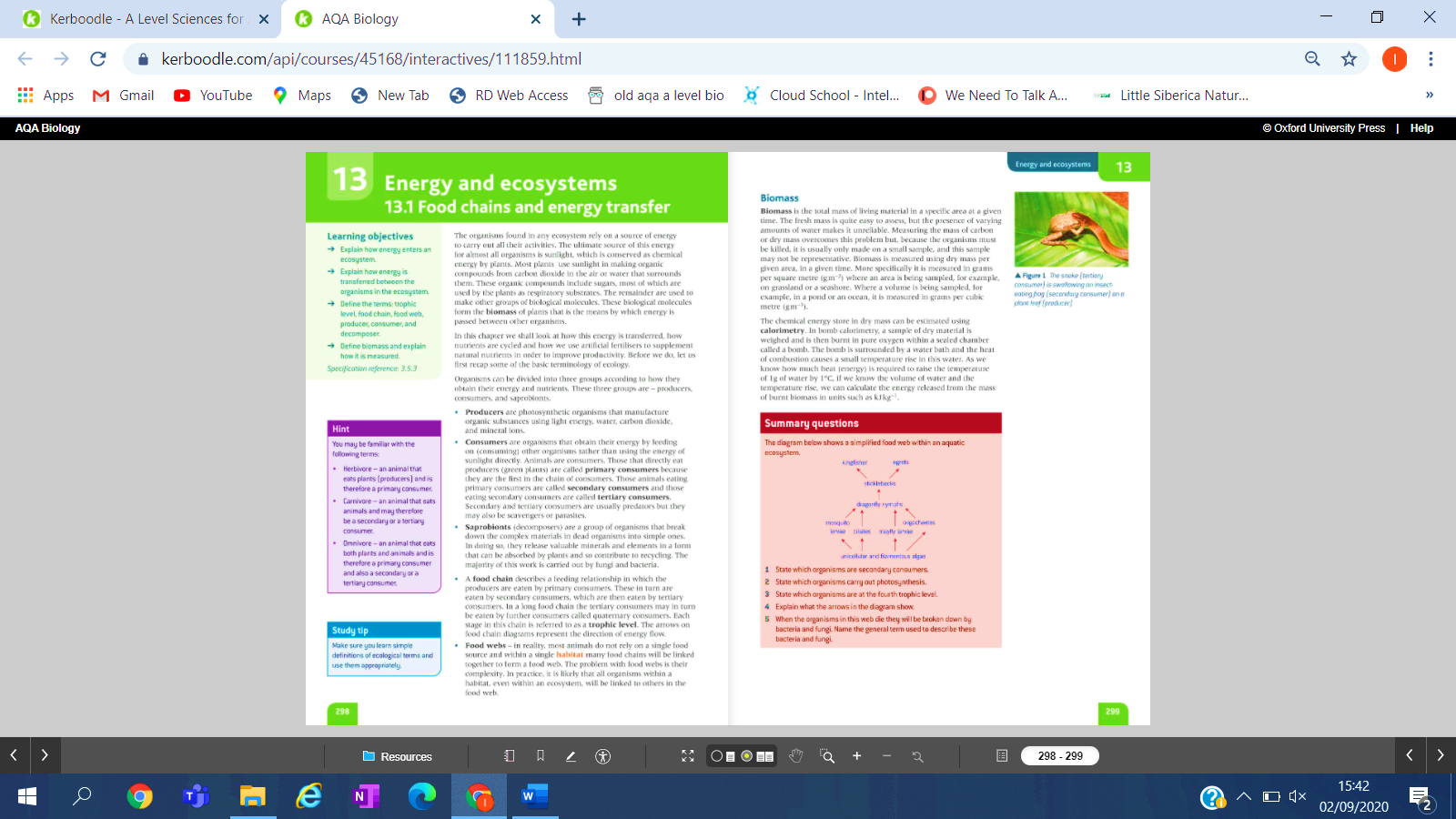 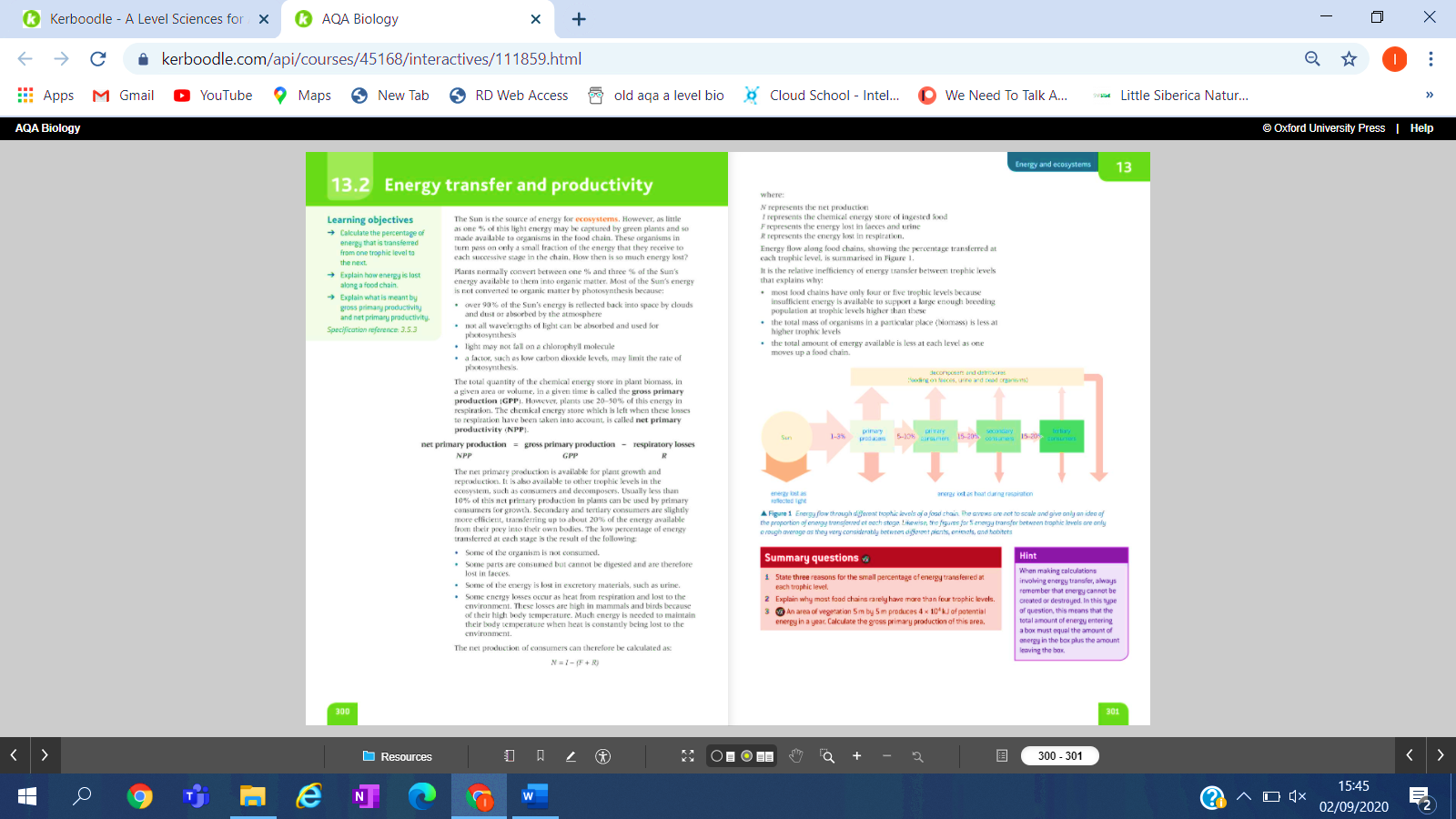 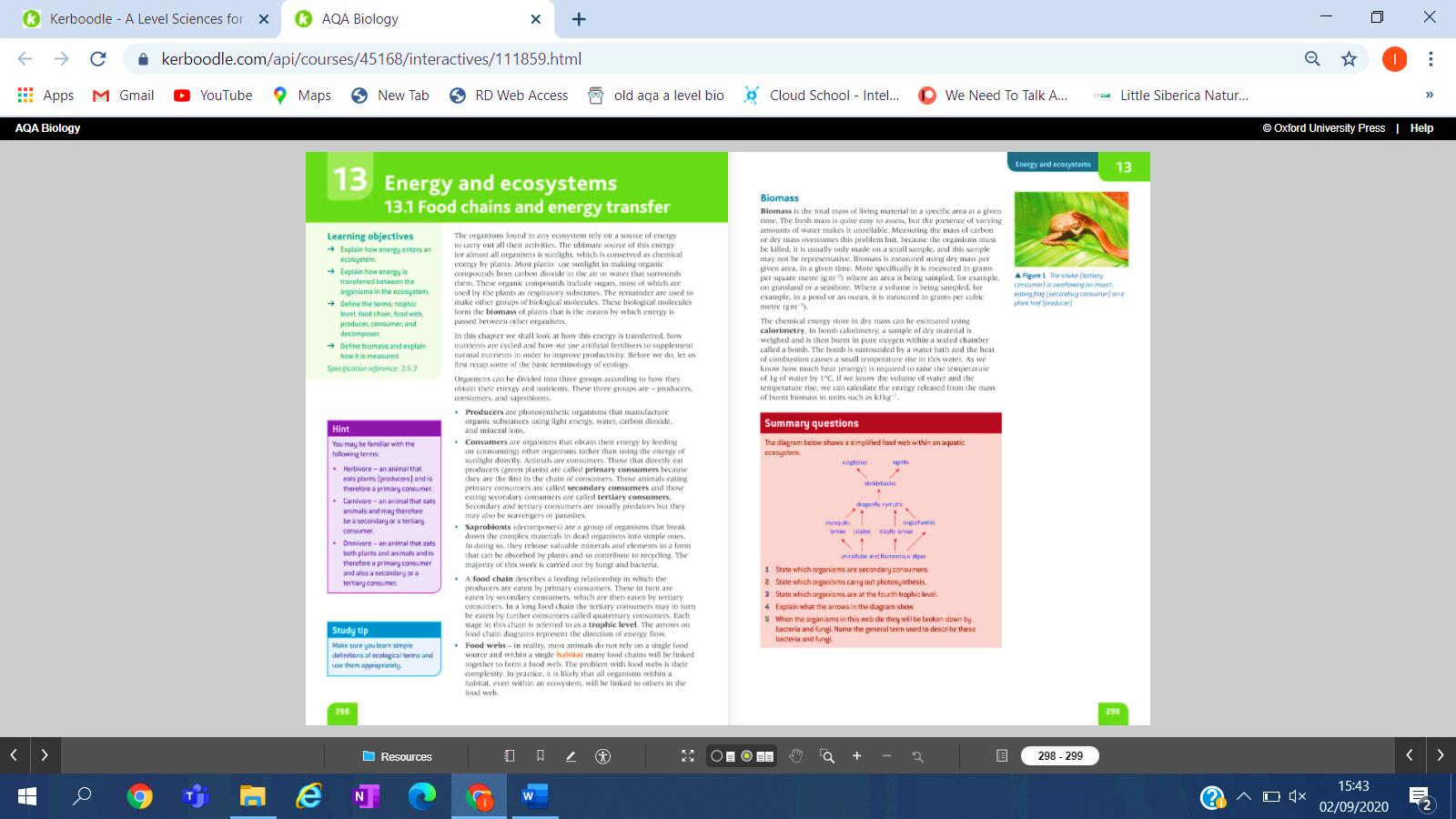 Possible homework tasks						         I                         Stretch & challenge (wider reading/independent work)H/W:including project, Kerboodle, Kahoot.	             Stretch: modelling tasks, Biological Science Review research.						